Dokumentation der Anwesenden im Spielbetrieb Heim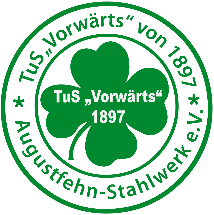 Spätestens 24 Stunden nach dem Spiel per Mail andokumentation@tus-vorwaerts-augustfehn.deMannschaftDatumBeginnEndeTrainer(Name, Vorname)TelefonAdresseSchiedsrichter+ Assistenten Schiedsrichter+ Assistenten Schiedsrichter+ Assistenten Spieler Heim (Name, Vorname)TelefonAdresse